Fotoğrafınızı ekleyiniz (6X6 cm boyutunda olmalıdır)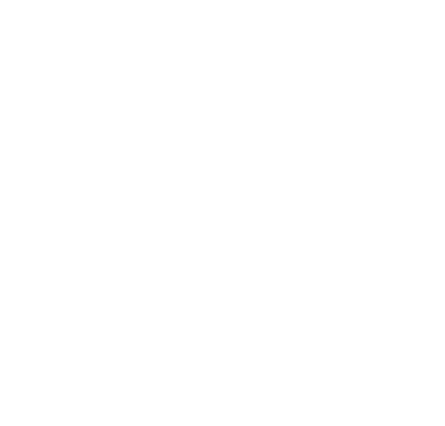 TEZİN BAŞLIĞINI YAZINIZ  Adı SOYADIORCID-NOBURSA ULUDAĞ ÜNİVERSİTESİSAĞLIK BİLİMLERİ ENSTİTÜSÜ……………………….  ANABİLİM DALI/DOKTORA PROGRAMIMEZUNİYET TARİHİ: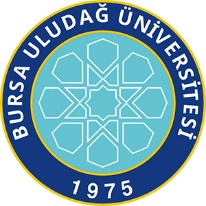 ANAHTAR KELİMELER (en az 5 kelime yazınız)…………….…………….…………….…………….…………….birisi@ornek.comTEZ DANIŞMANITELEFON:678-555-0103E-POSTA:birisi@ornek.comTeziniz ile ilgili bir fotoğraf ekleyiniz.Fotoğraf 7X7 cm boyutunda olmalıdırDANIŞMAN 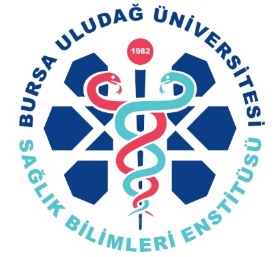 …... DR. Adı SOYADI	ORCID-NOBURSA ULUDAĞ ÜNİVERSİTESİSAĞLIK BİLİMLERİ ENSTİTÜSÜ…………………. ………….  ANABİLİM DALIBURSA – TÜRKİYE	TEZ ÖZETİTezin özetini en çok 800 karakter olarak ve iki paragraf halinde yazınız. Tezdeki özetin tamamına burada yer vermeniz gerekmemektedir. Tezdeki özetin tamamına burada yer vermeniz gerekmemektedir.  Tezdeki özetin tamamına burada yer vermeniz gerekmemektedir. Formun tamamı bir sayfayı geçmemelidir.TEZ SONUÇLARININ UYGULAMA ALANLARITezin sonuçlarının uygulama alanlarını en çok 800 karakter olarak ve iki paragraf halinde yazınız. Tezin sonuçlarının uygulama alanlarını en çok 800 karakter olarak ve iki paragraf halinde yazınız. Formun tamamı bir sayfayı geçmemelidir.Akademik faaliyetler 1. Tez konusu ile ilgili yapılmış olan yayın, bildiri,seminer,proje ve benzeri etkinliklerinizi tez yazım kuralları formatına uygun olarak yazınız.2. Lisansüstü eğitiminiz süresince tez dışında yapılmış olan bilimsel faaliyetleri yazınız.